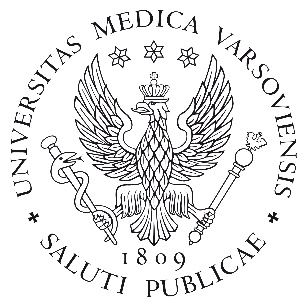 * In appendix to the Regulation of  Minister of Science and Higher education from 26th of July 2019 „graduate”, not student is mentioned.ImprintImprintAcademic Year2022/2023DepartmentFaculty of MedicineField of studyMedicineMain scientific discipline 
(in accord with appendix to the Regulation of  Minister of Science and Higher education from 26th of July 2019)Medical sciencesStudy Profile (general academic / practical)General academicLevel of studies 
(1st level /2nd level/
uniform MSc)Uniform MSsForm of studies Full time studiesType of module / course (obligatory / non-compulsory)ObligatoryForm of verification of learning outcomes (exam / completion)CreditEducational Unit / Educational Units (and address / addresses of unit / units)Studium Psychologii Zdrowia [Department of Health Psychology (DHP)] - practicalsul. Litewska 14/16, 00-575 Warszawa, Tel. +48 22 116 92 11Studium Komunikacji Medycznej [Department of Medical Communication (DMC)] – e-learning lecturesul. Litewska 14/16, 00-575 Warszawa, Tel. +48 22 116 92 270Head of Educational Unit / Heads of Educational UnitsDHP: Dorota Włodarczyk, MA, PhD 
DMC: Antonina Doroszewska, MA, PhDCourse coordinator (title, First Name, Last Name, contact)Magdalena Łazarewicz, MA, PhDmagdalena.lazarewicz@wum.edu.plPerson responsible for syllabus  (First name, Last Name and contact for the person to whom any objections concerning syllabus should be reported)Magdalena Łazarewicz, MA, PhDmagdalena.lazarewicz@wum.edu.plTeachersPracticals: 
Magdalena Łazarewicz, MA, PhD (magdalena.lazarewicz@wum.edu.pl) 
Joanna Chylińska, MA, PhD (joanna.chylinska@wum.edu.pl)
Jakub Związek, MA (jakub.zwiazek@wum.edu.pl) Marcin John, MA (marcin.john@gmail.com)E-learning lecture: 
Anna Kołodziejek, MD (anna.kolodziejek@wum.edu.pl)basic informationbasic informationbasic informationbasic informationbasic informationYear and semester 
of studiesII year, 2nd semesterII year, 2nd semesterNumber of  ECTS credits1.00forms of classesforms of classesNumber 
of hoursECTS credits calculationECTS credits calculationContacting hours with academic teacher Contacting hours with academic teacher Number 
of hoursECTS credits calculationECTS credits calculationLecture (L)Lecture (L)20 (e-learning)0.40.4Seminar (S)Seminar (S)-Classes (C)Classes (C)120.40.4e-learning (e-L)e-learning (e-L)---Practical classes (PC)Practical classes (PC)-Work placement (WP)Work placement (WP)-Unassisted student’s workUnassisted student’s workUnassisted student’s workUnassisted student’s workUnassisted student’s workPreparation for classes and completionsPreparation for classes and completions50.20.2Course objectivesCourse objectivesO1During the course student acquires knowledge and skills on the basic psychological aspects of the medical interviewing, becomes familiar with the Calgary Cambridge model of communication and is able to apply its’ selected elements.O2The student understands why good communication skills are important in medical practice and knows how to develop good rapport with patients and their families; is aware of different models of doctor-patient interactions and understands their consequences for medical outcomes.O3The student gains basic knowledge and skills in verbal and nonverbal communication.04The student understands and applies principles of effective interpersonal communication in medical context: uses various techniques of active listening: open- and closed ended questions, facilitation, checking, clarification, summarising.05The student understands what empathy is and how to express it, is able to reflect and legitimate emotions, elicit patient’s concerns, ideas and expectations; know how to provide emotional support.Standards of learning – Detailed description of effects of learning (concerns fields of study regulated by the Regulation of Minister of Science and Higher Education from 26 of July 2019; does not apply to other fields of study)Standards of learning – Detailed description of effects of learning (concerns fields of study regulated by the Regulation of Minister of Science and Higher Education from 26 of July 2019; does not apply to other fields of study)Standards of learning – Detailed description of effects of learning (concerns fields of study regulated by the Regulation of Minister of Science and Higher Education from 26 of July 2019; does not apply to other fields of study)Code and number of effect of learning in accordance with standards of learning (in accordance with appendix to the Regulation of  Minister of Science and Higher education from 26th of July 2019)Code and number of effect of learning in accordance with standards of learning (in accordance with appendix to the Regulation of  Minister of Science and Higher education from 26th of July 2019)Effects in timeKnowledge – Graduate* knows and understands:Knowledge – Graduate* knows and understands:Knowledge – Graduate* knows and understands:D.K5the rules and methods of communication with the patient and his family, which are used to build an empathic, trust-based relationshipthe rules and methods of communication with the patient and his family, which are used to build an empathic, trust-based relationshipD.K6the role of good verbal and nonverbal communication in doctor-patient interaction, the meaning of trust in the interaction with patientsthe role of good verbal and nonverbal communication in doctor-patient interaction, the meaning of trust in the interaction with patientsD.K15the principles of motivating the patient to promote healthy behaviour and informing about unfavourable prognosisthe principles of motivating the patient to promote healthy behaviour and informing about unfavourable prognosisSkills– Graduate* is able to:Skills– Graduate* is able to:Skills– Graduate* is able to:D.S1include patient’s subjective needs and expectations resulting from socio-cultural background in the entire therapeutic processinclude patient’s subjective needs and expectations resulting from socio-cultural background in the entire therapeutic processD.S4builds the atmosphere of trust during the treatment processbuilds the atmosphere of trust during the treatment processD.S5conduct the consult with the patient with the use of empathy and active listening; is able to discuss patient’s life situationconduct the consult with the patient with the use of empathy and active listening; is able to discuss patient’s life situationD.S11applies basic psychological motivational and supportive interventionsapplies basic psychological motivational and supportive interventionsAdditional effects of learning (non-compulsory)Additional effects of learning (non-compulsory)Number of effect of learningEffects of learning i timeKnowledge – Graduate knows and understands:Knowledge – Graduate knows and understands:K1-K2-Skills– Graduate is able to:Skills– Graduate is able to:S1-S2-Social Competencies – Graduate is ready for:Social Competencies – Graduate is ready for:SC1-SC2-ClassesClassesClassesForm of classClass contentsEffects of Learninge-LFunctions of medical communication. Communication and patient satisfaction. The role of empathy in doctor-patient relationship. Methods of communication. Communication barriers and errors. Medical interview. Breaking bad news. Communication in medical team. Difficult conversations with patients. Motivational interviewing.D.K5
D.K6D.K15C1Basic skills in medical communication (1) – the importance of communication for medical outcomes; basic rules of building a good doctor-patient/family relationship: verbal and nonverbal aspects of communication; showing respect and building rapport; eliciting patient’s perspective; active listening skills in gathering information; questioning techniquesD.K5
D.K6
D.S1
D.S4
C2Basic skills in medical communication (2) – educating and explaining in medical practice; including patient’s perspective in the treatment process, discussing treatment with patientsD.S1
D.S4D.S5C3Empathy and support -  responding to patient’s expectations and needs with empathy, eliciting and validating emotional state of patients during treatment process, giving emotional support to patients,D.S1
D.S4D.S5
D.S11LiteratureObligatoryPDF materials provided by the teacher during the course; materials provided withing the e-learningSupplementarySilverman, J., Kurtz, S, Draper J (2008) Skills for Communicating with Patients. Radcliffe Publishing. Lloyd, M., Bor R., Noble, L. (2019) Clinical Communication Skills for Medicine. Elsevier.Verifying the effect of learningVerifying the effect of learningVerifying the effect of learningCode of the course effect of learningWays of verifying the effect of learningCompletion criterionD.K5, D.K6, D.S1, D.S4, D.S5, D.S11Active participation in all exercises during classesMinimal acceptable level of performanceD.K5, D.K6, D.K15Completing the e-learning course and submitting the written exercise required in the e-learning courseMinimal acceptable level of performanceAdditional information (information essential for the course instructor that are not included in the other part of the course syllabus e.g. if the course is related to scientific research, detailed description of, information about the Science Club)The e-learning lectures are held on MUW e-learning platform.The classes are in person, practical and based on experiential learning. The outcomes of that process are strongly related to active participation in all in-class activities and attendance is mandatory. Students will be allowed to make up missed work in case of an excused absence. In such cases students should notify the teacher as soon as possible to establish the way of covering the absence. Change of subgroups is possible only after consulting the teacher in advance. Students are expected to come to the class on time and participate actively. Being late for over 15 minutes counts as an absence. Recurring tardiness will result in additional work – an essay or short review of literature (based on the decision of the teacher, depending on the missed material). To provide good learning environment for everyone, students are requested to turn off any electronic devices that might disturb the class. To complete the course students are required to be present at all classes (with a possibility to come with another group in case of absence – after teachers approval), participate actively in all exercises, complete the e-learning course and submit the written exercise required in the e-learning course. Contact information to the course coordinator:Magdalena Łazarewicz, MA, PhDmagdalena.lazarewicz@wum.edu.plThe Department of Health Psychology runs the Psychological Students Science Club “Psyche” (in English) (contact information: magdalena.lazarewicz@wum.edu.pl).